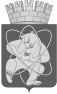 Городской округ«Закрытое административно – территориальное образование  Железногорск Красноярского края»АДМИНИСТРАЦИЯ ЗАТО г. ЖЕЛЕЗНОГОРСКПОСТАНОВЛЕНИЕ      24.04.2023                                                                                                                      	             № 779г. ЖелезногорскО предоставлении субсидии на иные цели муниципальным общеобразовательным учреждениям и учреждениям дополнительного образования В соответствии с Федеральным законом от 06.10.2003 № 131-ФЗ «Об общих принципах организации местного самоуправления в Российской Федерации», постановлением Администрации ЗАТО г. Железногорск от 04.02.2021 № 259 «Об утверждении Порядка определения объема и условия предоставления муниципальным бюджетным и автономным образовательным учреждениям субсидий на иные цели из бюджета ЗАТО Железногорск», руководствуясь Уставом ЗАТО Железногорск, принимая во внимание письмо МКУ «Управление образования» от 14.04.2023                    № 01-45/185,ПОСТАНОВЛЯЮ:1. Предоставить субсидию на создание условий для трудовой занятости несовершеннолетних граждан ЗАТО Железногорск, организации работы муниципальных трудовых отрядов и профориентации молодежи в размере 9 559 595 (девять миллионов пятьсот пятьдесят девять тысяч пятьсот девяносто пять) рублей 96 копеек общеобразовательным учреждениям и учреждениям дополнительного образования, согласно приложению  к настоящему постановлению.2.  Отделу общественных связей Администрации ЗАТО г. Железногорск (И.С. Архипова) разместить настоящее постановление на официальном сайте Администрации ЗАТО г. Железногорск в информационно-телекоммуникационной сети «Интернет».3. Контроль над исполнением настоящего постановления оставляю за собой.4. Настоящее постановление вступает в силу с момента его подписания.Исполняющий обязанностиГлавы ЗАТО г. Железногорск      			  	               Д.А. ГерасимовПриложениек постановлению Администрации ЗАТО г.Железногорскот  24.03.2023 № 779Размеры субсидий на создание условий для трудовой занятости несовершеннолетних граждан ЗАТО Железногорск, организации работы муниципальных трудовых отрядов и профориентации молодежиследующим общеобразовательным учреждениям и учреждениям дополнительного образования:№ п/пНаименование учрежденияСумма субсидии в 2022 году1МБОУ Школа №90645 927,792МБОУ Гимназия №91645 927,793МБОУ Школа №93645 927,794МБОУ Школа №95645 927,795МБОУ Гимназия №96618 606,476МБОУ Школа №97645 927,797МБОУ Школа №98645 927,798МБОУ Школа №100627 713,599МБОУ Школа №101645 927,7910МАОУ Лицей № 102618 606,4711МБОУ Лицей № 103 «Гармония»645 927,7912МБОУ Школа № 104618 606,4713МБОУ Школа № 106645 927,7714МБУ ДО «ДТДиМ»634 999,2715МБУ ДО «ДЭБЦ»627 713,60Итого:9 559 595,96